STAWL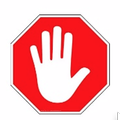 STop  Another  Whitestone  Landfill                  		at Lower Hare Farm EX4 2HWAn application has been made to create an industrial scale landfill site at Lower Hare Farm (just north of the A30 & C50 (the old A30). It will bring in 350,000 cu metres (500,000 – 700,000 tonnes) of inert soil and topsoil  by road  via Alphington and Poccombe Bridge.This is not a done deal. Please view and comment on the planning application online at https://planning.devon.gov.uk/PLanDisp.aspx?  Application No  =  DCC/4101/2018and then comment  online   (Using the “Comment on this application” button) or by email to planning@devon.gov.uk    or write toStephen Boundy, Planning, Transportation and Environment,County Hall, Topsham Road, Exeter, EX2 4QDTime is short.  All comments must be received by 9th March 2019Your views will not be taken into account unless you include your name and address.If this development goes ahead there will be a significant impact on local traffic and road use.  It will involve around 35,000 inbound and another 35,000 outbound lorry movements  spilling onto the surrounding minor roads, with impact on all of the nearby villages.it will also have impact on many other aspects of the local environment, generating dust, noise, land air pollution from large diesel lorries and bulldozers.  It will affect the amenity value of the views and landscape.  It will affect the streams and ecology of the valley. Potentially this project, if given planning approval, would have a major and damaging impact on our lives, our local communities and property values. -        No comprehensive traffic and transport impact assessment has been done.-        The consultation of neighbours and of the local communities, which is required prior to the planning application, has not occurred. We, the community, don’t want it – which probably explains why the developer has not consulted us over the scheme.-        Research has shown that where there is a landfill site, local house prices fall. If approved, we believe this will create an expectation that the local countryside is an acceptable place to dump Exeter’s landfill and ruin our environment forever so…PLEASE take our survey (2-3 minutes) at  www.surveymonkey.co.uk/r/STAWL Visit Facebook at www.facebook.com/STAWLcampaign/ or Twitter@StawlStop